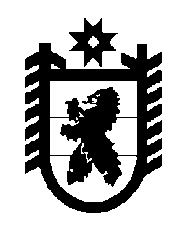 Российская Федерация Республика Карелия    УКАЗГЛАВЫ РЕСПУБЛИКИ КАРЕЛИЯО награждении государственными наградами Республики КарелияЗа создание выдающихся высокохудожественных произведений литературы, получивших широкое общественное признание, и большой вклад в сохранение и развитие культуры, языка и литературы вепсского народа присвоить почетное звание«НАРОДНЫЙ ПИСАТЕЛЬ РЕСПУБЛИКИ КАРЕЛИЯ»АБРАМОВУ Николаю Викторовичу – писателю, поэту, журналисту, литературному переводчику, члену Союза писателей России (посмертно).За многолетний добросовестный труд в системе здравоохранения              и заслуги в охране здоровья населения республики присвоить почетное звание«ЗАСЛУЖЕННЫЙ ВРАЧ РЕСПУБЛИКИ КАРЕЛИЯ»МАРУСЕНКО Ирине Михайловне – врачу-ревматологу государственного бюджетного учреждения здравоохранения Республики Карелия «Республиканская больница им. В.А. Баранова», СУХАНОВУ Андрею Георгиевичу – врачу – сердечно-сосудистому хирургу государственного бюджетного учреждения здравоохранения Республики Карелия «Республиканская больница им. В.А. Баранова».За продолжительную и безупречную службу, высокий профессионализм и большой вклад в становление гражданского общества и развитие российской государственности присвоить почетное звание «ЗАСЛУЖЕННЫЙ РАБОТНИК ОРГАНОВ ГОСУДАРСТВЕННОЙ ВЛАСТИ РЕСПУБЛИКИ КАРЕЛИЯ»ЗИНОВЬЕВОЙ Елене Алексеевне – консультанту Аппарата Законодательного Собрания Республики Карелия.За высокий профессионализм, многолетний добросовестный труд            и большой вклад в развитие строительного комплекса республики присвоить почетное звание «ЗАСЛУЖЕННЫЙ РАБОТНИК СТРОИТЕЛЬНОГО КОМПЛЕКСАРЕСПУБЛИКИ КАРЕЛИЯ»ЛЫСЕНКО Ивану Андреевичу, Петрозаводский городской округ,ТАЕВУ Евгению Григорьевичу – заместителю директора общества с ограниченной ответственностью НТО «Крейт», Петрозаводский городской округ,ФЛОТСКОМУ Олегу Владимировичу – электромонтеру-линейщику по монтажу воздушных линий высокого напряжения и контактной сети общества с ограниченной ответственностью «Телекомстрой», Петрозаводский городской округ.За заслуги перед республикой и многолетний добросовестный труд наградить ПОЧЕТНОЙ ГРАМОТОЙ РЕСПУБЛИКИ КАРЕЛИЯ:АНДРИАНОВА Владимира Александровича – мастера строительных и монтажных работ общества с ограниченной ответственностью «Телекомстрой», Петрозаводский городской округ,БОРИСОВУ Надежду Николаевну – консультанта Государственного контрольного комитета Республики Карелия,ГОРДИЕНКО Валерия Павловича – председателя Кемского районного совета ветеранов Карельской республиканской общественной организации ветеранов (пенсионеров) войны, труда, Вооруженных Сил и правоохранительных органов, Кемский муниципальный район,ГОРОДИЛОВУ Марину Андреевну – специалиста по кадрам государственного бюджетного профессионального образовательного учреждения Республики Карелия «Петрозаводский строительный техникум»,КАЛИНИНА Николая Петровича – водителя автомобиля общества с ограниченной ответственностью «Петрозаводская деревообрабатывающая компания»,КОЛЫНИНУ Наталью Геннадьевну – главного бухгалтера закрытого акционерного общества «Строительное предприятие № 1», Петрозаводский городской округ,КУГАЧЕВУ Людмилу Францевну – председателя Кондопожского совета ветеранов Карельской республиканской общественной организации ветеранов (пенсионеров) войны, труда, Вооруженных Сил и правоохранительных органов, Кондопожский муниципальный район,ЛАППО Евгения Дмитриевича – председателя Сортавальского районного совета ветеранов Карельской республиканской общественной организации ветеранов (пенсионеров) войны, труда, Вооруженных Сил и правоохранительных органов, Сортавальский муниципальный район,МАРЧЕНКО Светлану Виленовну – заместителя главы администрации муниципального образования «Медвежьегорский муниципальный район»,ПЕТРОВУ Ларису Федоровну – заместителя руководителя – начальника отдела бюджета и контроля финансового управления Питкярантского муниципального района,СУСЕНКОВУ Татьяну Николаевну – заведующего физиотерапевтическим отделением, врача-физиотерапевта государственного бюджетного учреждения здравоохранения Республики Карелия «Межрайонная больница № 1», Костомукшский городской округ,ТРОШИНА Дмитрия Юрьевича – главу администрации Питкярантского муниципального района,ФЕДОТОВА Александра Викторовича – заместителя начальника государственного казенного учреждения Республики Карелия «Суоярвское центральное лесничество» Министерства по природопользованию и экологии Республики Карелия, Суоярвский муниципальный район,ФЕДОТОВА Николая Николаевича – Председателя Государственного комитета Республики Карелия по обеспечению жизнедеятельности и безопасности населения.Временно исполняющий обязанностиГлавы Республики  Карелия                                                       А.О. Парфенчиковг. Петрозаводск18 августа 2017 года№ 100   